PERSETUJUAN UJIAN PROPOSAL 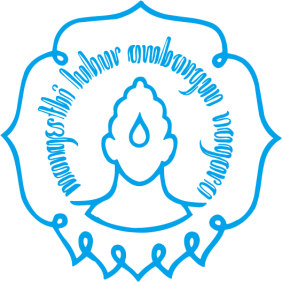 (UJIAN KOMPREHENSIF)Yang bertanda tangan di bawah ini, komisi pembimbing, menyetujui untuk :UJIAN PROPOSAL (UJIAN KOMPREHENSIF)Bagi mahasiswa  Nama 		: …………………………………………………    NIM  		: …………………………………………………		    Judul Disertasi	: …………………………………………………Yang akan diselenggarakan pada :Hari		: ……………………………………………………Tanggal	:…………………………………………………….Jam		: …………………………………………………….Tempat	: Ruang …………………………………………….  No.Nama JabatanTanda Tangan Persetujuan1.Ketua2.Promotor 3.Kopromotor 14.Kopromotor 25.Penguji 1Surakarta,        				Hormat kami,Kepala Prodi S3 Ilmu Lingkungan Dr. Prabang Setyono, M.Si.NIP. 197205241999031002